ПРИКАЗ № __-пг. Петропавловск – Камчатский	                __ февраля 2019 годаВ целях реализации государственной программы Камчатского края «Развитие экономики и внешнеэкономической деятельности Камчатского края», утвержденной постановлением Правительства Камчатского края от 29.11.2013 № 521-ППРИКАЗЫВАЮ:Внести в приложение к приказу Агентства инвестиций и предпринимательства Камчатского края от 05.07.2017 № 67-п «Об утверждении порядка предоставления субсидий субъектам малого и среднего предпринимательства в целях финансирования части затрат, связанных с уплатой первого взноса (аванса) при заключении договора лизинга» следующие изменения:в части 2 в пункте 1 слова «, автобусы (в том числе специальные вахтовые автобусы)» исключить;в части 2 пункт 2 исключить;в части 4 в пункте 11 заменить слово «федерального» на слово «краевого»;в части 4 пункт 15 изложить в следующей редакции:«15) СМСП осуществляет деятельность в сфере производства товаров (работ, услуг), за исключением видов деятельности, включенных в разделы A, B, С (за исключением кодов 10.1. 10.3, 10.4, 10.5, 10.6, 10.7, 10.8, 10.9, 11, 12, 13, 14, 15, 16, 17, 18, 19, 20, 21, 22, 23, 24, 25, 26, 27, 28, 29.31, 29.32, 30.92, 31, 32.50), D, E, G, H, I, J, K, L, M, N, O, P, S, R, T, U Общероссийского классификатора видов экономической деятельности (ОК 029-2014 (КДЕС Ред. 2);»первый абзац части 28 изложить в следующей редакции;«В случаях, предусмотренных договором о предоставлении субсидии, устанавливается возможность осуществления СМСП расходов, источником финансового обеспечения которого являются неиспользованные в отчетном финансовом году остатки субсидии. Решение о наличии потребности в указанных средствах принимает Агентство по согласованию с Министерством финансов Камчатского края.».в приложении 1 к Порядку предоставления субсидий субъектам малого и среднего предпринимательства в целях финансирования части затрат, связанных с уплатой первого взноса (аванса) при заключении договора лизинга:часть 2 исключить;считать нумерацию частей с 3 по 5 как с 2 по 4;в части 3 после слов «к Порядку» дополнить словами «, на бумажном носителе и в электронном виде»;в приложение 2 к Заявлению на предоставление субсидии субъекту малого и среднего предпринимательства в целях финансирования части затрат, связанных с уплатой первого взноса (аванса) при заключении договора лизинга (для индивидуального предпринимателя, главы крестьянского (фермерского) хозяйства):заменить цифры «26.06.2006» на цифры «27.07.2006;в приложение 2 к Заявлению на предоставление субсидии субъекту малого и среднего предпринимательства в целях финансирования части затрат, связанных с уплатой первого взноса (аванса) при заключении договора лизинга (для юридического лица):слова «учредителями и» исключить;заменить цифры «26.06.2006» на цифры «27.07.2006»;в приложении 3 к Порядку предоставления субсидий субъектам малого и среднего предпринимательства в целях финансирования части затрат, связанных с уплатой первого взноса (аванса) при заключении договора лизинга:части 2, 6 исключить;считать нумерацию частей с 3 по 8 как с 2 по 6;в части 5 после слов «к Порядку» дополнить словами «, на бумажном носителе и в электронном виде»;изложить приложение 2 к Порядку предоставления субсидий субъектам малого и среднего предпринимательства в целях финансирования части затрат, связанных с уплатой первого взноса (аванса) при заключении договора лизинга, в редакции согласно приложению 1 к настоящему приказу;изложить приложение 4 к Порядку предоставления субсидий субъектам малого и среднего предпринимательства в целях финансирования части затрат, связанных с уплатой первого взноса (аванса) при заключении договора лизинга, в редакции согласно приложению 2 к настоящему приказу.2. Разместить настоящий приказ на официальном сайте исполнительных органов государственной власти Камчатского края в сети Интернет: www.kamgov.ru.3. Опубликовать настоящий приказ в официальном печатном издании Губернатора и Правительства Камчатского края «Официальные ведомости» и на официальном интернет-портале правовой информации в сети Интернет: www.publication.pravo.gov.ru.4.Настоящий приказ вступает в силу через 10 дней после дня его официального опубликования. Руководитель                                                                                   О.В. ГерасимоваПриложение 1 к приказу Агентства инвестиций и предпринимательства Камчатского                                                                                                   края от ____________ № ____Заявлениена предоставление субсидии субъекту малого и среднего предпринимательства в целях финансирования части затрат, связанных с уплатой первого взноса (аванса) при заключении договора лизинга(для индивидуального предпринимателя, главы крестьянского (фермерского) хозяйства)Прошу предоставить субсидию в целях финансирования части затрат, связанных с уплатой первого взноса (аванса) при заключении договора лизинга на приобретение _____________________________________________________________________________. наименование предмета лизингаНастоящим подтверждаю следующую информацию о себе:- не являюсь участником соглашений о разделе продукции;- не осуществляю предпринимательскую деятельность в сфере игорного бизнеса;- не осуществляю производство и (или) реализацию подакцизных товаров, а также добычу и (или) реализацию полезных ископаемых, за исключением общераспространенных полезных ископаемых;- не являюсь в порядке, установленном законодательством Российской Федерации о валютном регулировании и валютном контроле, нерезидентом Российской Федерации, за исключением случаев, предусмотренных международными договорами Российской Федерации;- не нахожусь в стадии прекращения деятельности в качестве индивидуального предпринимателя, главы крестьянского (фермерского) хозяйства);  - не осуществляю виды деятельности, включенные в разделы A, B, С (за исключением кодов 10.1. 10.3, 10.4, 10.5, 10.6, 10.7, 10.8, 10.9, 11, 12, 13, 14, 15, 16, 17, 18, 19, 20, 21, 22, 23, 24, 25, 26, 27, 28, 29.31, 29.32, 30.92, 31, 32.50), D, E, G, H, I, J, K, L, M, N, O, P, S, R, T, U Общероссийского классификатора видов экономической деятельности (ОК 029-2014 (КДЕС Ред. 2).Приложение:Справка об отсутствии задолженности по выплате заработной платы по состоянию на дату подписания заявления на предоставление субсидии либо справка об отсутствии работников по состоянию на дату подписания заявления на предоставление субсидии (Приложение № 1);Согласие на обработку персональных данных клиентов (Приложение № 2).С порядком предоставления субсидий субъектам малого и среднего предпринимательства в целях финансирования части затрат, связанных с уплатой первого взноса (аванса) при заключении договора лизинга, ознакомлен(а).»;Приложение 2 к приказу Агентства инвестиций и предпринимательства Камчатского                                                                                                   края от ____________ № ____Заявлениена предоставление субсидии субъекту малого и среднего предпринимательства в целях финансирования части затрат, связанных с уплатой первого взноса (аванса) при заключении договора лизинга(для юридического лица)Прошу предоставить субсидию в целях финансирования части затрат, связанных с уплатой первого взноса (аванса) при заключении договора лизинга на приобретениенаименование предмета лизингаНастоящим подтверждаю следующую информацию о:наименование юридического лица- не является кредитной организацией, страховой организацией, инвестиционным фондом, негосударственным пенсионным фондом, профессиональным участником рынка ценных бумаг, ломбардом;- не является участником соглашений о разделе продукции;- не осуществляет предпринимательскую деятельность в сфере игорного бизнеса;- не осуществляет производство и (или) реализацию подакцизных товаров, а также добычу и (или) реализацию полезных ископаемых, за исключением общераспространенных полезных ископаемых;- не является в порядке, установленном законодательством Российской Федерации о валютном регулировании и валютном контроле, нерезидентом Российской Федерации, за исключением случаев, предусмотренных международными договорами Российской Федерации;- не находится в стадии реорганизации, ликвидации, несостоятельности (банкротства);- не осуществляет виды деятельности, включенные в разделы A, B, С (за исключением кодов 10.1. 10.3, 10.4, 10.5, 10.6, 10.7, 10.8, 10.9, 11, 12, 13, 14, 15, 16, 17, 18, 19, 20, 21, 22, 23, 24, 25, 26, 27, 28, 29.31, 29.32, 30.92, 31, 32.50), D, E, G, H, I, J, K, L, M, N, O, P, S, R, T, U Общероссийского классификатора видов экономической деятельности (ОК 029-2014 (КДЕС Ред. 2).Приложение:Справка об отсутствии задолженности по выплате заработной платы по состоянию на дату подписания заявления на предоставление субсидии (Приложение № 1);Согласие на обработку персональных данных клиентов (Приложение № 2).С порядком предоставления субсидий субъектам малого и среднего предпринимательства в целях финансирования части затрат, связанных с уплатой первого взноса (аванса) при заключении договора лизинга, ознакомлен(а).».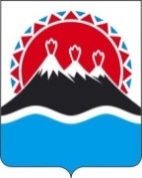 АГЕНТСТВО ИНВЕСТИЦИЙ И ПРЕДПРИНИМАТЕЛЬСТВА КАМЧАТСКОГО КРАЯО внесении изменений в приложение к приказу Агентства инвестиций и предпринимательства Камчатского края от 05.07.2017 № 67-п «Об утверждении порядка предоставления субсидий субъектам малого и среднего предпринимательства в целях финансирования части затрат, связанных с уплатой первого взноса (аванса) при заключении договора лизинга»«Приложение № 2 к Порядку предоставления субсидий субъектам малого и среднего предпринимательства в целях финансирования части затрат, связанных с уплатой первого взноса (аванса) при заключении договора лизингаВ Агентство инвестиций и предпринимательства Камчатского краяФ.И.О. индивидуального предпринимателя, главы крестьянского (фермерского) хозяйстваИННОГРНИПконтактный телефонВыручка от реализации товаров (работ, услуг) за предшествующий календарный год без учета налога на добавленную стоимость составила (руб.)Среднесписочная численность работников за предшествующий календарный год составила (чел.)Сумма налогов, сборов, страховых взносов, уплаченных в бюджетную систему РФ за предшествующий календарный год (руб.)Режим налогообложения, применяемый в текущем году (ОСНО, УСН, ЕНВД, ПСН, ЕСХН)Наименование банкар/ск/сБИКАдрес электронной почтыФ.И.О. индивидуального предпринимателя, главы крестьянского (фермерского) хозяйстваподписьдата«Приложение № 4 к Порядку предоставления субсидий субъектам малого и среднего предпринимательства в целях финансирования части затрат, связанных с уплатой первого взноса (аванса) при заключении договора лизингаВ Агентство инвестиций и предпринимательства Камчатского краяФ.И.О. руководителя, должность, наименование юридического лицаИНН/КППОГРНконтактный телефонВыручка от реализации товаров (работ, услуг) за предшествующий календарный год без учета налога на добавленную стоимость составила (руб.) Среднесписочная численность работников за предшествующий календарный год составила (чел.)Сумма налогов, сборов, страховых взносов, уплаченных в бюджетную систему РФ за предшествующий календарный год (руб.)Режим налогообложения, применяемый в текущем году (ОСНО, УСН, ЕНВД, ПСН, ЕСХН)Суммарная доля участия Российской Федерации, субъектов Российской Федерации, муниципальных образований, общественных и религиозных организаций (объединений), благотворительных и иных фондов в уставном (складочном) капитале (паевом фонде) составляет (%)Суммарная доля участия иностранных юридических лиц в уставном (складочном) капитале (паевом фонде) составляет (%)Суммарная доля участия, принадлежащая одному или нескольким юридическим лицам, не являющимся субъектами малого и среднего предпринимательства, в уставном (складочном) капитале (паевом фонде) составляет (%)Информация о количестве юридических лиц –участниках, акционерах заявителяНаименование банкар/ск/сБИКАдрес электронной почтыдолжность и Ф.И.О. руководителя юридического лицаподписьдата